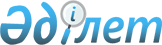 Об Имашеве Б.М.Указ Президента Республики Казахстан от 20 января 2012 года № 234

      В соответствии с пунктом 5 статьи 52 Конституции Республики Казахстан, пунктом 5 статьи 24 Конституционного закона Республики Казахстан «О Парламенте Республики Казахстан и статусе его депутатов» ПОСТАНОВЛЯЮ:



      1. Прекратить полномочия депутата Сената Парламента Республики Казахстан Имашева Берика Мажитовича в связи с переходом на другую работу.



      2. Настоящий Указ вводится в действие со дня подписания.      Президент

      Республики Казахстан                       Н.Назарбаев
					© 2012. РГП на ПХВ «Институт законодательства и правовой информации Республики Казахстан» Министерства юстиции Республики Казахстан
				